POCO CYPRESS PRIMARIA
SEGUNDO GRADO LISTA DE ÚTILES, 2019-2020
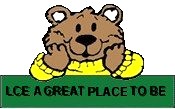 bolsa del lápiz de la cremallera 1 de la lona (con agujeros para aglutinantes 3 de anillo) 2 cajas (24count) crayones marca CRAYOLA (no fluorescente) 24 Yellow lápices # 2 (afilados, no hay nombres) 1 Par de tijeras puntiagudas
3 barras de pegamento grandes 4 espirales renglón ancho (100 hojas o más) 1 carpeta de bolsillo de plástico rojo y sin clavitos (para el escritorio) 2 cajas grandes de KLEENEX1 Expo paquete de 4 marcadores de borrado en seco (negro) 2 paquetes de lápiz gomas de borrar top 1 mochila (NO Ruedas) aglutinante blanco 1 1- pulgadas con clara bolsillo en la parte frontal (No Trapper Keepers) 1 8-PKG. de divisores de bolsillo de plástico
dinero $ 5.00 de suministro: que se utilizará para la artesanía de temporada y recompensas estudiantilessólo los niños:
1 Caja de Ziploc congelador bolsas (tamaño de cuarto de galón) de cualquier marca

Sólo niñas:
1 Caja de Ziploc congelador bolsas (tamaño galón) de cualquier marca

*Tenga en cuenta que se pueden solicitar los suministros adicionales si fuera necesario.NO TRAPPER KEEPERS